Инструкция для участника ГИА, зачитываемая организатором  в аудитории перед началом экзамена Текст, который выделен жирным шрифтом, должен быть прочитан участникам ГИА слово в слово. Это делается для стандартизации процедуры проведения ГИА. Комментарии, выделенные курсивом, не читаются участникам ГИА. Они даны в помощь организатору. Инструктаж и экзамен проводятся в спокойной и доброжелательной обстановке. 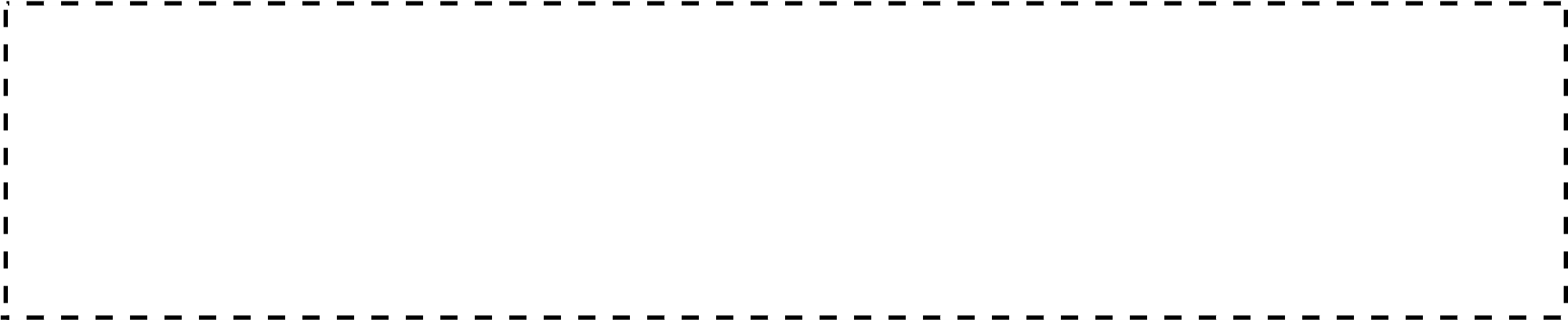 Подготовительные мероприятия: Не позднее 8.45 по местному времени оформить на доске в аудитории образец регистрационных полей бланка регистрации участника ГИА. Заполнить поля: «Дата проведения экзамена», «Код региона», «Код образовательной организации», «Номер и буква класса» (при наличии), «Код пункта проведения экзамена», «Номер аудитории». Поля «ФИО», данные документа, удостоверяющего личность, участники ГИА заполняют в соответствии с документом, удостоверяющим личность. Поля «Код региона», «Код образовательной организации», «Номер класса», «Код пункта проведения», «Номер аудитории» следует заполнять, начиная с первой позиции. Во время экзамена на рабочем столе участника ГИА, помимо ЭМ, могут находиться: гелевая, капиллярная ручка с чернилами черного цвета; документ, удостоверяющий личность; лекарства и питание (при необходимости); дополнительные материалы, которые можно использовать на ГИА по отдельным учебным предметам: Инструкция для участников ГИА Первая часть инструктажа (начало проведения с 9.50 по местному времени): Уважаемые участники экзамена! Сегодня вы проходите государственную итоговую аттестацию по ___________(назовите соответствующий учебный предмет).  Все задания составлены на основе школьной программы, поэтому каждый из вас может успешно сдать экзамен. Вместе с тем напоминаем, что в целях предупреждения нарушений порядка проведения ГИА в аудиториях ППЭ ведется видеонаблюдение. Во время проведения экзамена вам необходимо соблюдать порядок проведения ГИА.  В день проведения экзамена запрещается:  иметь при себе средства связи, электронно-вычислительную технику, фото-, аудио- и видеоаппаратуру, справочные материалы, письменные заметки и иные средства хранения и передачи информации; выносить из аудиторий и ППЭ черновики, экзаменационные материалы на бумажном или электронных носителях, фотографировать экзаменационные материалы; пользоваться справочными материалами, кроме тех, которые указаны в тексте контрольных измерительных материалов (КИМ); переписывать задания из КИМ в черновики (можно делать пометки в КИМ); перемещаться по ППЭ во время экзамена без сопровождения организатора. Во время проведения экзамена запрещается: выносить из аудиторий письменные принадлежности;  	разговаривать, 	пересаживаться, 	обмениваться 	любыми 	материалами 	и предметами. В случае нарушения порядка проведения ГИА вы будете удалены с экзамена. В случае нарушения порядка проведения ГИА работниками ППЭ или другими участниками экзамена вы имеете право подать апелляцию о нарушении порядка проведения ГИА. Апелляция о нарушении порядка проведения ГИА подается в день проведения экзамена члену ГЭК до выхода из ППЭ. Ознакомиться с результатами ГИА вы сможете в своей школе или в местах, в которых вы были зарегистрированы на сдачу ГИА. Плановая дата ознакомления с результатами: ____________(назвать дату). После получения результатов ГИА вы можете подать апелляцию о несогласии с выставленными баллами. Апелляция подается в течение двух рабочих дней после официального дня объявления результатов ГИА.  Апелляцию вы можете подать в своей школе или в месте, где вы были зарегистрированы на сдачу ГИА, а также непосредственно в конфликтную комиссию. Апелляция по вопросам содержания и структуры заданий по учебным предметам, а также по вопросам, связанным с оцениванием результатов выполнения заданий экзаменационной работы с кратким ответом, нарушением участником ГИА требований порядка или неправильным оформлением экзаменационной работы, не рассматривается.  Обращаем ваше внимание, что во время экзамена на вашем рабочем столе, помимо экзаменационных материалов, могут находиться только: гелевая, капиллярная ручка с чернилами черного цвета; документ, удостоверяющий личность; черновики (в случае проведения ГИА по иностранным языкам (раздел «Говорение») черновики не выдаются); лекарства и питание (при необходимости); дополнительные материалы, которые можно использовать на ГИА по отдельным учебным предметам. Вторая часть инструктажа (начало проведения не ранее 10.00 по местному времени). Организатор обращает внимание участников ГИА на доставочный (-ые) спецпакет (-ы) с ЭМ. Экзаменационные материалы в аудиторию поступили в доставочном спецпакете. Упаковка спецпакета не нарушена. Продемонстрировать спецпакет и вскрыть его не ранее 10.00 по местному времени, используя ножницы. В спецпакете находятся индивидуальные комплекты с экзаменационными материалами, которые сейчас будут вам выданы. (Организатор раздает участникам ИК в произвольном порядке). Проверьте целостность своего индивидуального комплекта. Осторожно вскройте пакет, отрывая клапан (справа налево). (Организатор показывает, как открывать пакет). До начала работы с бланками ОГЭ проверьте комплектацию выданных экзаменационных материалов. В индивидуальном комплекте находятся: лист (бланк) ответов № 1 на задания с кратким ответом; лист (бланк) ответов № 2 на задания с развернутым ответом; КИМ. Внимательно просмотрите текст КИМ, проверьте наличие полиграфических дефектов, количество страниц КИМ.  В случае если вы обнаружили несовпадения, обратитесь к нам. Сделать паузу для проверки участниками комплектации ИК. При обнаружении нарушения комплектации, типографских дефектов заменить полностью индивидуальный комплект на новый. Приступаем к заполнению листа (бланка) ответов № 1 на задания с кратким ответом. Записывайте буквы и цифры в соответствии с образцом на бланке. Каждая цифра, символ записывается в отдельную клетку, начиная с первой клетки. Заполните регистрационные поля в соответствии с информацией на доске (информационном стенде) гелевой, капиллярной ручкой с чернилами черного цвета. При отсутствии такой ручки обратитесь к нам, так как бланки, заполненные иной ручкой, не обрабатываются и не проверяются.  Обратите внимание участников на доску. Заполните поля: «Дата проведения экзамена», «Код региона», «Код образовательной организации», «Номер и буква класса (при наличии), «Код пункта проведения ГИА», «Номер аудитории». При заполнении поля «Код образовательной организации» обратитесь к нам, поле «Класс» заполняйте самостоятельно.  Заполните сведения о себе: фамилия, имя, отчество (при наличии), данные документа, удостоверяющего личность.  Сделать паузу для заполнения участниками регистрационных полей листов (бланков) ответов № 1. Поставьте вашу подпись строго внутри окошка «Подпись участника ГИА». В случае если участник экзамена отказывается ставить личную подпись в поле «Подпись участника ГИА», организатор в аудитории ставит свою подпись в поле участника экзамена. Организаторы проверяют правильность заполнения регистрационных полей на всех листах (бланках) ответов № 1 каждого участника экзамена и соответствие данных участника экзамена в документе, удостоверяющем личность, и в листе (бланке) ответов № 1 с кратким ответом. Напоминаем основные правила по заполнению бланков ответов. При выполнении заданий внимательно читайте инструкции к заданиям, указанные у вас в КИМ. Записывайте ответы, начиная с первой клетки, в соответствии с этими инструкциями. При выполнении заданий с кратким ответом ответ необходимо записывать справа от номера задания, начиная с первой позиции. Каждый символ записывается в отдельную ячейку.  Не разрешается использовать при записи ответа на задания с кратким ответом никаких иных символов, кроме символов кириллицы, латиницы, арабских цифр, запятой и знака «дефис» («минус»). Вы можете заменить ошибочный ответ. Для этого в поле «Замена ошибочных ответов» следует внести номер задания, ответ на который следует исправить, а в строку записать новое значение верного ответа на указанное задание.  Обращаем ваше внимание, что на листах (бланках) ответов № 1 на задания с кратким ответом запрещается делать какие-либо записи и пометки, не относящиеся к ответам на задания. Вы можете делать пометки в  черновиках и КИМ. Также обращаем ваше внимание на то, что ответы, записанные в  черновиках и КИМ, не проверяются.  По всем вопросам, связанным с проведением экзамена (за исключением вопросов по содержанию КИМ), вы можете обращаться к нам. В случае необходимости выхода из аудитории оставьте ваши экзаменационные материалы и  черновики на своем рабочем столе. Организатор проверит комплектность оставленных вами экзаменационных материалов, после чего вы сможете выйти из аудитории. На территории пункта вас будет сопровождать организатор.  В случае плохого самочувствия незамедлительно обращайтесь к нам. В ППЭ присутствует медицинский работник. Напоминаем, что по состоянию здоровья вы можете досрочно завершить экзамен и прийти на пересдачу. Инструктаж закончен. Перед началом выполнения экзаменационной работы, пожалуйста, успокойтесь, сосредоточьтесь, внимательно прочитайте инструкцию к заданиям КИМ и сами задания.  Начало выполнения экзаменационной работы: (объявить время начала) Окончание выполнения экзаменационной работы: (указать время) Запишите на доске время начала и окончания выполнения экзаменационной работы. Время, отведенное на инструктаж и заполнение регистрационных полей листов (бланков) ответов, в общее время выполнения экзаменационной работы не включается. Не забывайте переносить ответы из  черновиков и КИМ в бланки ответов гелевой, капиллярной ручкой с чернилами черного цвета. Вы можете приступать к выполнению заданий. Желаем удачи! За 30 минут до окончания выполнения экзаменационной работы необходимо объявить: До окончания выполнения экзаменационной работы осталось 30 минут.  Не забывайте переносить ответы из КИМ и черновиков в листы (бланки) ответов № 1 и № 2 гелевой, капиллярной ручкой с чернилами черного цвета. За 5 минут до окончания выполнения экзаменационной работы необходимо объявить: До окончания выполнения экзаменационной работы осталось 5 минут. Проверьте, все ли ответы вы перенесли из КИМ и  черновиков в листы (бланки) ответов. По окончании выполнения экзаменационной работы объявить: Выполнение экзаменационной работы окончено. Вложите КИМ в конверт индивидуального комплекта. Остальные экзаменационные материалы положите на край стола. Мы пройдем и соберем ваши экзаменационные материалы. Организаторы осуществляют сбор экзаменационных материалов с рабочих мест участников ГИА в организованном порядке.  Учебный предмет Средства обучения и воспитания, которыми разрешено пользоваться на экзамене Средства обучения и воспитания, которыми разрешено пользоваться на экзамене Средства обучения и воспитания, которыми разрешено пользоваться на экзамене Учебный предмет Форма ГИА Форма ГИА Форма ГИА Учебный предмет ОГЭ ГВЭ (письменная форма) ГВЭ (устная форма) Русский язык орфографический словарь орфографический и толковый словари не используются Математика линейка, справочные материалы, содержащие основные формулы курса математики образовательной программы основного общего образования линейка, справочные материалы, содержащие основные формулы курса математики образовательной программы основного общего образования линейка, справочные материалы, содержащие основные формулы курса математики образовательной программы основного общего образования Физика линейка; непрограммируемый калькулятор; лабораторное оборудование непрограммируемый калькулятор; линейка непрограммируемый калькулятор; справочные материалы, содержащие основные формулы курса физики образовательной программы основного общего образования Химия непрограммируемый калькулятор; лабораторное оборудование; Периодическая система химических элементов Д.И. Менделеева; таблица растворимости солей, кислот и оснований в воде; электрохимический ряд напряжений металлов непрограммируемый калькулятор; Периодическая система химических элементов Д.И. Менделеева; таблица растворимости солей, кислот и оснований в воде; электрохимический ряд напряжений металлов непрограммируемый калькулятор; Периодическая система химических элементов Д.И. Менделеева; таблица растворимости солей, кислот и оснований в воде; электрохимический ряд напряжений металлов Биология линейка; непрограммируемый калькулятор линейка не используются  Литература орфографический словарь; полные тексты художественных произведений, а также сборники лирики тексты художественных произведений, а также сборники лирики не используются  География линейка; непрограммируемый калькулятор; географические атласы для 7-9 классов  непрограммируемый калькулятор; географические атласы для 7-9 классов непрограммируемый калькулятор; географические атласы для 7-9 классов Иностранные языки технические средства, обеспечивающие воспроизведение аудиозаписей, содержащихся на электронных носителях,  для выполнения заданий раздела «Аудирование» КИМ ОГЭ; компьютерная техника, не имеющая доступ к информационнотелекоммуникационной сети «Интернет»; аудиогарнитура для выполнения заданий раздела «Говорение» КИМ ОГЭ не используются двуязычный словарь Информатика и ИКТ компьютерная техника, не имеющая доступ к информационнотелекоммуникационной сети «Интернет» компьютерная техника, не имеющая доступ к информационнотелекоммуникационной сети «Интернет» компьютерная техника, не имеющая доступ к информационнотелекоммуникационной сети «Интернет» История не используются не используются атласы по истории России для 6-9 классов  